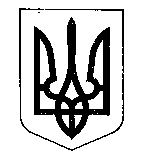 МІНІСТЕРСТВО ФІНАНСІВ УКРАЇНИНАКАЗ  від ______________                           Київ                                   № __________ Про внесення змін до Порядку формування Єдиного реєстру розпорядників бюджетних коштів та одержувачів бюджетних коштівВідповідно до Бюджетного кодексу України та підпункту 5 пункту 4 Положення про Міністерство фінансів України, затвердженого постановою Кабінету Міністрів України від 20 серпня 2014 року № 375,НАКАЗУЮ:Внести до Порядку формування Єдиного реєстру розпорядників бюджетних коштів та одержувачів бюджетних коштів, затвердженого наказом Міністерства фінансів України від 22 грудня 2011 року № 1691, зареєстрованого в Міністерстві юстиції України 12 січня 2012 року за № 33/20346, такі зміни:1) у главі 2:в абзаці першому пункту 2.1 слова «електронному вигляді та на паперовому носії інформації (два примірники)» замінити словами «електронній формі або паперовій формі (два примірники) разом із електронним носієм інформації, на якому записано файл проєкту Реєстраційної картки,»;в абзаці другому пункту 2.2 слова «на паперовому носії картки» замінити словами «в Реєстраційній картці»;2) у пункті 3.3 глави 3:в абзаці другому слова «електронному вигляді» замінити словами «електронній формі»;в абзаці третьому слова «на зовнішніх носіях інформації в електронному вигляді» замінити словами «на електронних носіях інформації» (у двох випадках);3) у пункті 4.1 глави 4:в абзаці першому слова «до Реєстраційної картки та» виключити;в абзаці шостому слова «на паперовому носії Реєстраційної картки» замінити словами «в Реєстраційній картці»;4) додаток 1 до цього Порядку викласти в новій редакції, що додається.Департаменту державного бюджету Міністерства фінансів України в установленому порядку забезпечити:подання цього наказу на державну реєстрацію до Міністерства юстиції України;оприлюднення цього наказу.Цей наказ набирає чинності з 01 січня 2024 року, але не раніше дня його офіційного опублікування.Контроль за виконанням цього наказу покласти на заступників Міністра фінансів України відповідно до розподілу обов’язків та Голову Державної казначейської служби України Слюз Т. Я.Міністр                                                                                        Сергій МАРЧЕНКО